СОБРАНИЕ ПРЕДСТАВИТЕЛЕЙ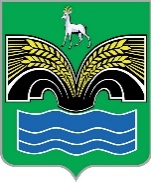 СЕЛЬСКОГО ПОСЕЛЕНИЯ ШИЛАНМУНИЦИПАЛЬНОГО РАЙОНА КРАСНОЯРСКИЙСАМАРСКОЙ ОБЛАСТИЧЕТВЕРТОГО СОЗЫВАРЕШЕНИЕот 13 июля 2023 года № 27О внесении изменений в Положение о порядке и условиях прохождения муниципальной службы в сельском поселении Шилан муниципального района Красноярский Самарской областиВ соответствии с пунктом 11 части 1 статьи 13 и пунктом 5 части 1 статьи 19 Федерального закона от 02.03.2007 № 25-ФЗ «О муниципальной службе в Российской Федерации», Собрание представителей сельского поселения Шилан муниципального района Красноярский Самарской области РЕШИЛО:1. Внести в Положение о порядке и условиях прохождения муниципальной службы в сельском поселения Шилан муниципального района Красноярский Самарской области, утвержденное решением Собрания представителей сельского поселения Шилан муниципального района Красноярский Самарской области от 19.07.2017 № 25 
(с изменениями от 15.11.2018 № 35, от 26.11.20 № 26, от 28.01.2021 № 3, 
от 15.07.2021 № 20), следующие изменения:1) пункт 7.1 раздела 7 дополнить подпунктом 12 следующего содержания:«12) приобретения им статуса иностранного агента.»;2) пункт 21.1 раздела 21 дополнить подпунктом 5 следующего содержания:«5) приобретения муниципальным служащим статуса иностранного агента.».2. Опубликовать настоящее решение в газете «Красноярский вестник» и разместить на официальном сайте Администрации муниципального района Красноярский Самарской области в разделе Поселения /Сельское поселение Шилан/.3. Настоящее решение вступает в силу со дня его официального опубликования.Председатель Собрания представителей сельского поселения Шилан муниципального района Красноярский Самарской области _______________ Ю.Е. ГарькинГлава сельского поселения Шиланмуниципального районаКрасноярский Самарской области_____________ Е.В. Лаврюшова